OBS! IKKE åpne den hvite korken på prøverøret
Den klare væsken må ikke renne ut eller erstattes av annen væske.Avføringen må ikke komme i kontakt med urin eller vann i toalettet. Tøm urinblæren først og bruk eller en annen ren beholder f.eks. en tom rengjort isboks. Prøven må ikke tas under menstruasjon.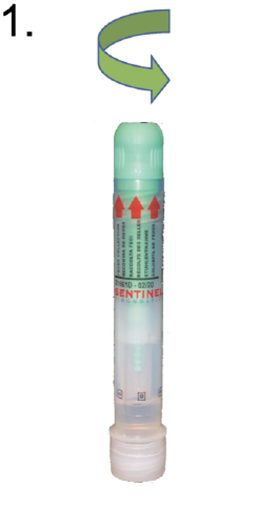 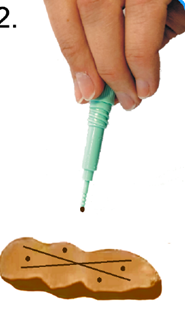 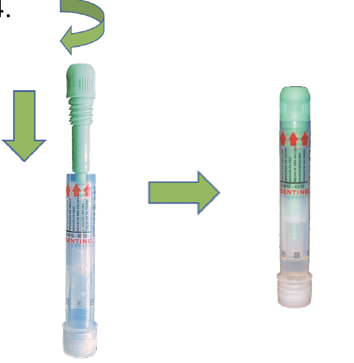 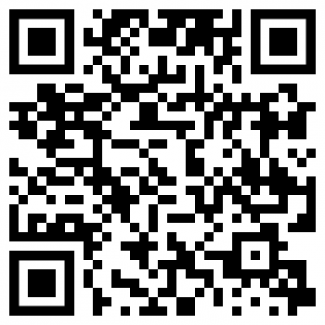 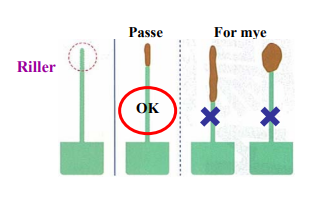 